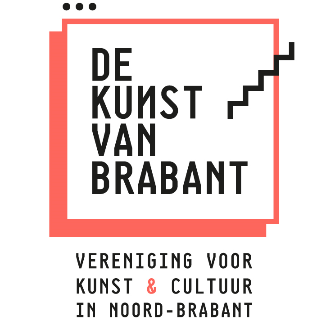 ACTIVITEITEN 2022 
Vastgesteld in de uitgestelde ledenvergadering van 24 februari 2022, Stedelijk Museum BredaDe Kunst van Brabant: een bundeling van creativiteit, deskundigheid, organisatietalent, samenwerkingskracht en cultureel ondernemerschap.Belangenvereniging voor de kunst- en cultuursector in Noord-Brabant HoofdlijnenDe gezamenlijke belangen van de Brabantse kunst- en cultuursector voor het voetlicht brengen. De Brabantse politiek en het openbaar bestuur met onze wensen en ideeën rekening laten houden.Onze vereniging sterker maken.Voor De Kunst van Brabant (dKvB) – wordt 2022 een belangrijk jaar. Hoe vergaat het de sector na de afschaffing van de beperkende coronamaatregelen en het stopzetten van de ondersteuningspakketten? Hoe pakken de Brabantse makers en culturele instellingen dit op? Hoe blijft de betrokkenheid van het publiek, de overheden en de maatschappelijke organisaties? We gaan dat monitoren en onze invloed uitoefenen.
We kijken vooruit. Met de ervaringen uit 2020 en 2021 met de meerjarige subsidieregeling Professionele Kunsten van BrabantStad in ons achterhoofd, gaat de Kunst van Brabant  bijdragen aan het ontwikkelen van betere subsidiesystematiek per 2025. Ook voor de regeling amateurkunsten / cultuurparticipatie.Hoe gaat het nieuwe beleidskader 2023-2030 van de provincie er uit zien? Een beleidskader waarin cultuur – slechts – onderdeel is van een bredere portefeuille en onterecht alleen in de hoek van recreatie en “levendigheid” geplaatst wordt. Een miskenning van het werk van makers en culturele instellingen en hun bijdrage aan de innovatie en ontwikkeling van de Brabantse economie en samenleving. We gaan het belang van onze sector aantonen en de politici met onze ideeën bestoken. dKvB streeft naar een beleid dat een florerende en excellerende culturele sector door heel de provincie voorstaat, in grote en in kleine gemeenten. Waarbij de hele culturele piramide van belang is: geen professionele top zonder publiekswerking en zonder middenveld met talentontwikkeling; geen piramide zonder stevige basis van kunsteducatie en cultuurparticipatie in steden, wijken, dorpen en buurten.         

Om met gezag te kunnen beïnvloeden en belangen te kunnen behartigen is legitimatie nodig: dKvB wil een groot aantal leden van diverse omvang en snit en uit alle hoeken van de culturele sector in Brabant. Actieve leden, die met elkaar de vereniging dragen: dKvB: een vereniging van, voor én door de leden.Activiteiten 2022
1Cultuurbeleid provincie dKvB volgt de uitvoering van het cultuurbeleid van de provincie.  Met name het Brabant C Fonds, Impulsgeldenregeling en de inzet van Kunstloc. We bekijken of aanpassingen in de regelingen en procedures nodig zijn en doen daar dan voorstellen voor. De bejegening van aanvragers bij deze regelingen door de beoordelingscommissies en adviseurs van genoemde organisaties blijven een punt van continue aandacht.  
Onze conclusies – positief dan wel negatief – delen we met de provincie, Brabant C en Kunstloc. Voor onze gesprekken met hen zijn dit vaste onderwerpen. Bij onze monitoring is het bestuur sterk afhankelijk van de alertheid en actiebereidheid van de leden.
 
Ook de Perspectiefregeling , Talenthubregeling en de Makersregeling volgen we. Aandacht vragen we voor de positie van talenten / talentontwikkeling binnen de culturele keten en binnen het provinciaal en gemeentelijk beleid.  
We volgen de gevolgen van de coronacrisis en de effecten van de diverse steunpakketten voor de Brabantse culturele infrastructuur. En natuurlijk de herstart na het wegvallen van de beperkende maatregelen en de steunpakketten. We roepen de provincie en de steden op de nu geldende coulancemaatregelen ook in 2022 en 2023 te handhaven. Bovendien willen we dat het geld dat zij ter beschikking hebben gesteld aan makers en instellingen, gewoon beschikbaar blijft voor hen, ook als de plannen voor producties, voorstellingen en tentoonstellingen inmiddels gewijzigd zijn onder druk van de omstandigheden.  
dKvB reageert en zorgt ervoor dat ideeën en wensen van de makers en culturele instellingen gehoord worden en dat we tijdig bij uitwerkingen betrokken raken. Daartoe zoeken we actief het debat (of organiseren het zelf) De ambitie van dKvB is om de positie te behouden waarbij we vooraf bij evaluatie en wijzigingen van beleid en instrumenten / regelingen geconsulteerd worden.  2Focus op provinciaal beleidskader vrije tijd, cultuur, erfgoed en sport 2023 - 2030 De Kunst van Brabant wil invloed uitoefenen op de totstandkoming van het nieuwe beleidskader voor vrije tijd, cultuur, erfgoed en sport 2023 – 2030.Provinciale Staten besluit er eind 2022 over; de veldconsultatie duurt tot juli. De toonzetting in het Addendum van de in juni j.l. aangetreden nieuwe bestuurscoalitie toont meer waardering voor de kunsten dan het eerdere bestuursakkoord, maar het financiële kader daarvan is overeind gebleven. De daarin aangekondigde bezuinigingen per 2023 op cultuur zijn nog niet van tafel en dat wil dKvB wel. We blijven vraagtekens plaatsen bij het onderbrengen van kunst en cultuur in een beleidskader met ook vrijetijdseconomie. Ook bij het motto van de startnotitie “Levendig Brabant”. Dit vertrekpunt miskent onze rol bij innovatie, economie, onderwijs en burgerparticipatie volledig. Onze inzet:een positief, opbouwend en ambitieus cultuurbeleid, dat recht doet aan de overall ambities die de provincie zich stelt m.b.t. de Brabantse samenleving en economie en de ontwikkeling daarvanerkenning en waardering van de Brabantse makers en culturele instellingen, hun producten en waar zij voor staan én erkenning van de maatschappelijke bijdrage die daar het gevolg van is een provinciaal cultuurbeleid dat samenhangt met dat van de Brabantse gemeenten erkent dat investeren in cultuur loont (rapport De Waarde van cultuur)dat de (financiële) positie van makers en culturele instellingen ziet en dat uitgaat van gelijkwaardige samenwerking van de cultuursector met andere maatschappelijke organisaties, bedrijven en overheden. We willen zien dat ook de provincie beseft dat de gehele culturele keten van belang is en dat er geen top, geen excelleren mogelijk is zonder brede basis en aandacht voor talenten. We streven naar – verbeterde – provinciale productie- en presentatieregelingen voor talentontwikkeling en doorgroei / professionalisering (artistiek inhoudelijk en zakelijk) met daarbij aandacht voor een professionele bejegening van de aanvragers. 
We volgen hoe de provincie omgaat met haar culturele ondersteuningsstructuur. We vinden die fors en ruim bemeten, en in hun taken niet altijd even effectief en de juiste snaar rakend.  dKvB bepleit minimaal een handhaving van het huidige provinciaal budget voor kunst en cultuur (incl. de extra gelden die halverwege 2021 beschikbaar zijn gekomen).

Samen met de leden wil het bestuur de intrinsieke betekenis van kunst en cultuur en haar betekenis voor de Brabantse samenleving op een authentieke, bij de sector passende manier voor het voetlicht brengen. Afhankelijk van de politieke ontwikkelingen meer of minder activistisch en proactief optredend in het debat, met eigen ideeën en voorstellen.    
We gaan gesprekken aan met de fractievoorzitters en (nieuwe) cultuurwoordvoerders in PS, naast onze reguliere contacten met de gedeputeerde en de ambtelijke organisatie. Wanneer nodig klimmen we in de pen, dragen onze standpunten uit of voeren we actie. 3Samen met BrabantStad; op weg naar een verbeterde subsidieregelingdKvB monitort naast het provinciaal beleid, ook het cultuurbeleid van de gemeenten en met name dat binnen het verband van BrabantStad (provincie en G5).  
dKvB vindt dat regio-ontwikkeling kansen biedt voor de kunst- en cultuursector. Maar we zijn kritisch. IJkpunten zijn voor ons de ruimte die het regiobeleid de makers biedt, de vermindering van planlast en regeldruk, de verhoopte vermindering van de complexiteit van de aanvraag- en beoordelingsprocedures en de eenduidigheid in doelen en definities van subsidieregelingen. 
Uit de door dKvB gehouden evaluatie van de Brabantse meerjarige financieringsregeling professionele kunsten 2021–2024 van BrabantStad, bleek dat de uitgangspunten en de regeling zelf wel op acceptatie kunnen rekenen bij de leden, maar dat er op detail- en uitvoeringsniveau van de regeling en op de aanvraagprocedure flink zaken zijn aan te merken. De evaluatie in opdracht van BrabantStad bevestigde dit laatste en bepleit een aantal verbeteringen in inhoud en de aanvraag- en beoordelingsprocedure van de regeling voor 2025-2028 én in het proces om tot zo’n regeling te komen. Hierbij met name doelend op de – tijdige - betrokkenheid van het culturele veld. dKvB wil bijdragen aan het ontwikkelen van een betere regeling – meer afgestemd met de BIS en de landelijke fondsen.Aandachtspunten daarbij zijn:de mismatch van het aantal positieve beoordelingen <> toekenningen en het aantal positieve beoordelingen <> niet-toekenningen omdat het van tevoren bepaalde (en toen al als onvoldoende beoordeelde!) budget bij lange na niet toereikend bleek. Is er sturing wenselijk op het aantal aanvragen? En zo nee, hoe dan om te gaan met positieve beoordelingen beneden de ‘zaaglijn’? De toegang tot de regeling en/of de aanvraagprocedure beperken? Of de middelen anders inzetten? Op basis van functies binnen het culturele bestel bijv.? Het bestuur vraagt een werkgroep vanuit de leden hier over te adviseren.    Voor dKvB zijn altijd belangrijk: een duidelijke visie op kunst en cultuur voor Brabant, de samenstelling en werkwijze van de adviescommissies, de ruimte die er is om lokale contexten bij de beoordeling van aanvragers mee te wegen en om afspraken tussen aanvrager en haar betreffende gemeente te kunnen blijven maken, de ruimte die er overblijft voor andere aanvragers dan de in de subsidieregeling voorgesorteerde kunstdisciplines en culturele functies, het financiële kader en de vereiste hantering van de Fair Practice Code. In de loop van 2022 komen we ook met verbetervoorstellen voor de meerjarige regeling voor de amateurkunsten / cultuurparticipatie. Dit doen we op basis van signalen en ideeën die door de leden inmiddels zijn aangereikt. We willen hier over met de provincie in overleg.4Landelijke thema’s en gemeenteraads- en Eerste Kamerverkiezingen Onze aandacht gaat niet alleen uit naar Noord-Brabant. Wat er op landelijk niveau gebeurt is immers ook van invloed op de ontwikkelingen in Brabant. De adviezen van de Raad van Cultuur, het beleid van het ministerie van OCW en hoe de fondsen hier invulling aan geven en hun regelingen vormgeven, raken de makers en culturele instellingen hier. Wanneer wenselijk laten we ons geluid naar deze partijen horen en zo nodig doen we dat met andere partners, zoals Kunsten ’92 (waarmee we informatie uitwisselen).  
Samen met Kunstloc en het Directie overleg kunst- en cultuureducatie (DokC) bereiden we de organisatie van een cultuurdebat voor Brabant in het kader van de Eerste Kamerverkiezingen (maart 2023).  
We monitoren de resultaten van de gemeenteraadsverkiezingen (maart 2022) in Brabant en zullen ten tijde van de collegevorming / formuleren collegeakkoorden een signaal over de waarde van kunst en cultuur uitzenden.5Formuleren en uitdragen van de waarde en het belang voor kunst en cultuur Het behartigen van de belangen van kunstenaars en culturele organisaties is (helaas) altijd verbonden met het zoeken naar en pleiten voor legitimatie voor overheidsinvesteringen in de kunsten. 
Voor 2022 liggen onze prioriteiten bij de het verder bouwen aan onze relatie met de (nieuwe) cultuurwoordvoerders in Provinciale Staten, de gedeputeerde voor vrije tijd, cultuur en sport en de Commissaris van de Koning. En met de wethouders cultuur van de (middel)grote gemeenten. We zullen hen benaderen voor een gesprek over onze visie op de betekenis van kunst en cultuur voor de samenleving en over onze voorstellen voor het beleid en de culturele infrastructuur. Het bestuur betrekt de leden hierbij, zo mogelijk gekoppeld aan een culturele activiteit.  

Kunst en cultuur hebben duidelijk een eigen, autonome functie, maar zijn verbonden met alle facetten van de samenleving. Beleidsmatig wordt onze waarde voor maatschappelijke domeinen als het sociaal werk / burger-participatie, onderwijs, economie en zorg beleden. dKvB heeft daarom Kunstloc gevraagd een ambassadeursfunctie te willen vervullen namens de cultuur richting deze sectoren. In de slipstream daarvan zoekt dKvB in 2022 contact met de provinciale overleggen. Denk aan DOKC, het provinciaal bibliotheekoverleg, de overleggen van de woningbouwverenigingen en het bedrijfsleven. Doel is om het belang van kunst en cultuur voor het voetlicht te brengen en te verkennen wanneer we samen op kunnen trekken richting provincie en gemeenten.   6Door ontwikkelen en groeien van de verenigingdKvB is een sector brede vereniging, die de collectieve belangen van culturele instellingen en individuele kunstenaars behartigt. Daar is legitimatie voor nodig: voldoende draagvlak c.q. vertegenwoordiging en een gezaghebbend geluid. Met andere woorden: we moeten voldoende leden hebben én uit de diverse disciplines en regio’s, en we moeten in staat zijn om (met beperkte middelen) proactief, weldoordachte en onderbouwde, in de vereniging breed gedragen standpunten en voorstellen tijdig naar buiten te brengen. dKvB moet daarom groeien en haar leden informeren én activeren: een slimme vereniging van, voor én door haar leden.Om beter zicht te krijgen op ons huidig ledenbestand (nu 194 leden) maken we een analyse op basis van spreiding, discipline en ondernemingsvorm en bepalen op basis daarvan waar extra inspanning op de ledenwerving nodig is. 
En we vragen een andere partij (Kunstloc, PON) in beeld te brengen hoe de besturen / raden van toezicht in het Brabantse culturele veld zijn samengesteld en hoe zij winst kunnen behalen voor wat betreft professionaliteit, maatschappelijke verbinding, diversiteit en inclusiviteit. We actualiseren van ons adressenbestand (potentiële leden, opinieleiders, media, alle Brabantse gemeenten / wethouders cultuur in beeld brengen) en een ruimere verspreiding van onze Nieuwsbrief. De doelen van onze communicatie zijn de zichtbaarheid en bekendheid van dKvB en haar standpunten te vergroten en de binding van de leden met de vereniging en onderling te versterken. Media-aandacht is belangrijk voor onze ledenwerving. Het actueel houden van de website is een continu aandachtspunt. De website en haar toegankelijkheid worden in 2022 verbeterd De dKvB Nieuwsbrief zal in ten minste 2022 6 x digitaal verschijnen. In de Nieuwsbrief attenderen we ook op voor de leden interessante ontwikkelingen, publicaties en bijeenkomsten van derden. Ook leden kunnen – voor zover zij dat zelf aanleveren – via de Nieuwsbrief informatie verspreiden over hun activiteiten. De dKvB Ledenbrief verschijnt onregelmatig (feitelijk bijna maandelijks) op die momenten waarop het bestuur alleen de leden wil informeren of consulteren over (voorgenomen) standpunten en inbreng in (komende) debatten. 7VerenigingszakenSecretariaat & financiëndKvB heeft beperkte middelen (zie Begroting 2022) en een piepkleine werkorganisatie.
Annemarie Kok is voor zo’n 8 uur per week secretaris van de vereniging. Zij wordt via een opdrachtverlening ingehuurd. Ons postadres is: De Kunst van Brabant p/a BredaPhoto, Speelhuislaan 155, 4815 CD Breda (maar dit gaat binnenkort veranderen, let op de berichten!). Telefoon: 06 – 25235501; email: info@dekunstvanbrabant.nl.
De taken van de secretaris betreffen o.a.: het voorbereiden, verslagleggen en organiseren van de bestuursvergaderingen, de ledenvergaderingen en overige ledenbijeenkomsten; plannen en mee voorbereiden van de overleggen met externen; redactie en verspreiding van de digitale dKvB-Nieuwsbrief en de Ledenbrieven; onderhoud en aanpassing van de website; beheer van het ledenregister en adressenbestand; mee monitoren van het cultuurbeleid; voorbereiden en uitvoeren van ledenwerfacties; bijdragen aan de representatie van de vereniging.

De financiële administratie en facturering van de contributies houden we in eigen hand. De penningmeester is hier verantwoordelijk voor. In verband met de betrouwbaarheid van de betalingen en de verantwoording aan de leden wordt de hand gehouden aan een protocol voor de betaalbaarstelling van facturen (“4-ogen-principe”). 
Sinds 2018 laat de vereniging haar jaarrekening controleren door een kascommissie, samengesteld uit de leden en benoemd door de ledenvergadering.
dKvB heeft een ANBI-status.    BestuurHet bestuur fungeert als werkbestuur en bestaat per 1 januari 2022: Paulien Mandos (Playgrounds), lid (ntb); Theo Andriessen (Art Related), lid; Marc Eysink Smeets (Messo culturele projecten / Festival Circolo), lid (ntb); Christian Godschalk (Digital Creativity), lid; Ad van Rosmalen (Gastatelier Van Gogh), lid en Ap de Vries, voorzitter (ntb). Een bestuurslid heeft te kennen gegeven over niet al te lange tijd te willen vertrekken. En een kandidaat-bestuurslid bekijkt nog of ze voor een definitieve benoeming in 2022 in aanmerking wil komen. Het bestuur kiest in 2022 een nieuwe penningmeester.
Het bestuur is onbezoldigd. De voorzitter ontvangt een onkostenvergoeding voor reis-, verblijf- en communicatiekosten. 
Naast het organiseren van de verenigingsactiviteiten en het beheer van de (financiële) verenigingsmiddelen zijn de belangrijkste taken van het bestuur: monitoren van het cultuurbeleid van en binnen de provincie Noord-Brabant en van dat van de grotere Brabantse gemeenten, de Brabantse uitvoeringsorganisaties en de landelijke adviesorganen en fondsen binnen het blikveld van dKvB; voorbereiden van standpunten en voorstellen van de vereniging; representeren van de vereniging en haar standpunten uitdragen in overleggen en debatten e.d.; bijdragen aan ledenwerving en ledenbehoud; bijdragen aan de communicatie met en het activeren van de leden.Leden 

Het bestuur wil de leden actief bij de activiteiten en de standpuntbepaling van de vereniging betrekken; de leden hebben die wens zelf ook uitgesproken. dKvB heeft immers beperkte middelen en is een vereniging voor én door de leden. Daarom doet het bestuur een dringend beroep op de leden om bij te dragen aan de activiteiten, de vereniging zichtbaar te maken en leden te werven en om plaats te nemen in werkgroepen om bij concrete thema’s met plannen of standpunten te komen. Ledenwerving en ledenparticipatie blijven punten van aandacht.   Het bestuur organiseert ten minste 1 ledenvergadering per jaar en indien nodig – of als de leden daar om vragen – meer. Telkens op een locatie bij een / of gekoppeld aan een activiteit van een van de leden. Idealiter heeft deze bijeenkomst het karakter van een ledencongres: het formele vergaderdeel wordt dan een onderdeel van een bredere bijeenkomst met een actueel inhoudelijk thema en ruimte voor kennisdeling, debat en netwerken (sociëteitsfunctie), die ook voor potentiële leden toegankelijk is. In 2022 organiseert dKvB weer dKvB-cafés: informele bijeenkomsten voor leden en hun introducées, gericht op onderlinge kennisuitwisseling, opinievorming en netwerken.  Overigens zijn en blijven wij van mening dat de gehele culturele sector postcorona in ere dient te worden hersteld en dat zij geen onderdeel is van vrijetijdseconomie BijlageMissie en visie van De Kunst van Brabant

Missie
Een inspirerend klimaat voor de kunst in Noord-Brabant, waarin kunst en cultuur maatschappelijk erkend zijn en waarin makers en culturele organisaties kunnen gedijen en excelleren, dat is waar de Kunst van Brabant aan werkt.
Visie 
De Kunst van Brabant (dKvB) verenigt Brabantse kunstenaars en culturele organisaties en behartigt hun gemeenschappelijke belangen. Namens, voor en met de leden is dKvB hun spreekbuis en gesprekspartner voor en kritische volger van de provincie Noord-Brabant en de Brabantse gemeenten. Ze neemt standpunten in, wijst op de kracht van kunst en cultuur en draagt actief bij aan de ontwikkeling van de randvoorwaarden en de culturele infrastructuur. 
Onze thema’s zijn: een provincie breed cultuurbeleid, met ruimte voor talenten en mogelijkheden voor innovatie en experimentgeharmoniseerde financieringsregelingen voor productie en presentatieeen sterke infrastructuur waarbij de culturele keten één onlosmakelijk geheel vormt - van kennismaking en educatie via talentontwikkeling tot productie, presentatie en bereikhet stimuleren van gelijkwaardige samenwerking tussen de culturele sector en de overheid, het bedrijfsleven, onderwijs en maatschappelijke organisatieshet vergroten van de zichtbaarheid en promotie van de Brabantse culturele sector met als doel een groot en divers publiek en een breed draagvlak.dKvB vindt kunst een waarde op zichzelf, die overal in de samenleving zichtbaar, hoorbaar en voelbaar is en daardoor waardevol, en noodzakelijk om haar educatieve, sociale en economische betekenis. 


                                                (vastgesteld in de ledenvergadering van De Kunst van Brabant van oktober 2018)